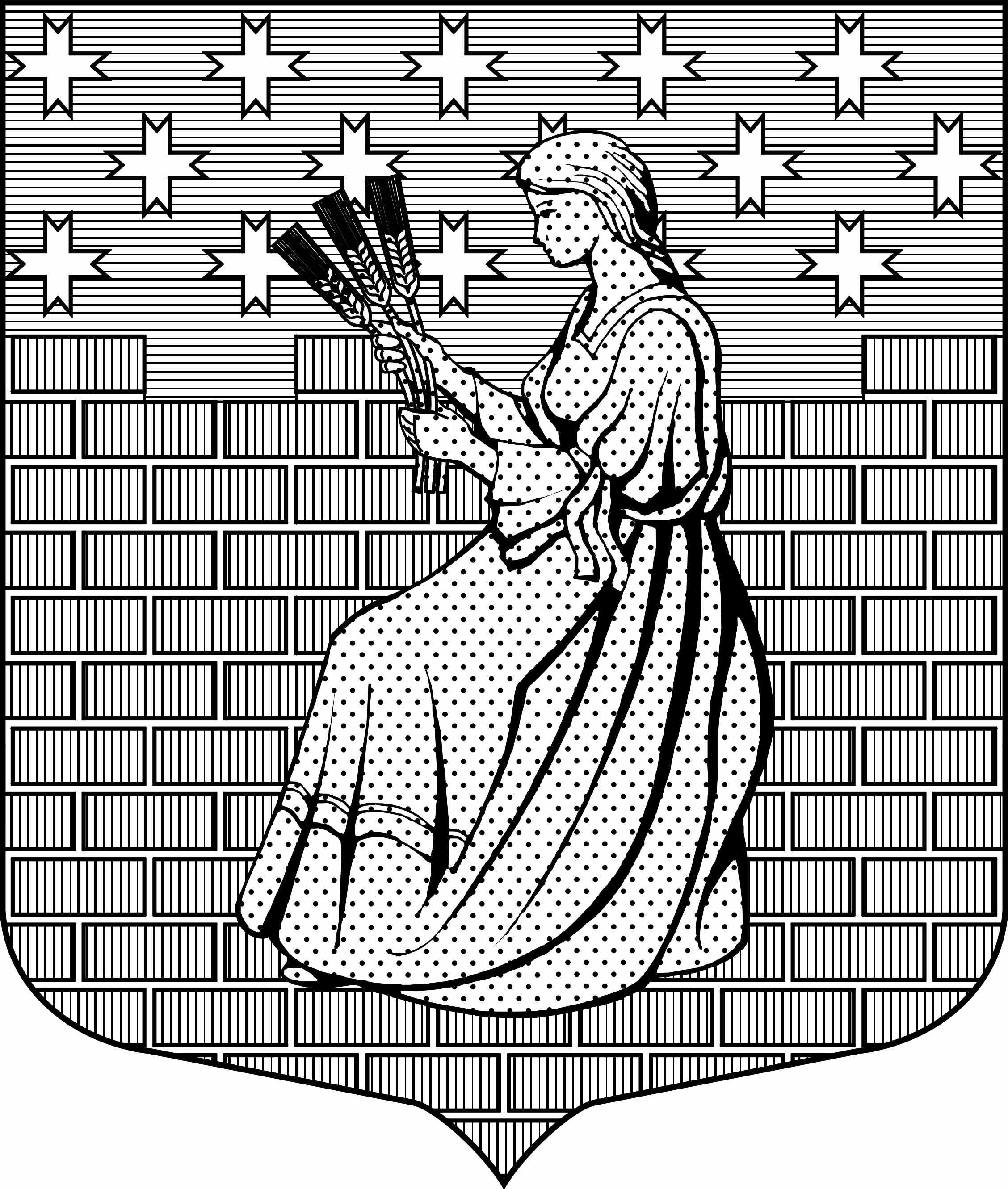 МУНИЦИПАЛЬНОЕ ОБРАЗОВАНИЕ“НОВОДЕВЯТКИНСКОЕ СЕЛЬСКОЕ ПОСЕЛЕНИЕ”ВСЕВОЛОЖСКОГО МУНИЦИПАЛЬНОГО РАЙОНАЛЕНИНГРАДСКОЙ ОБЛАСТИ_____________________________________________________________________________188661, РФ , Ленинградская обл., Всеволожский район, дер. Новое Девяткино дом 57 оф. 83  тел./факс (812) 595-74-44СОВЕТ ДЕПУТАТОВ РЕШЕНИЕ«14 » ноября 2013г.                                                                           №  79/01-07 Дер. Новое Девяткино Об утверждении «Положения о порядке  работы  с письмами и обращениями граждан и организаций, поступившими  в совет депутатов  муниципального образования  «Новодевяткинское сельское поселение»  В соответствии с Конституцией Российской Федерации, Федеральным законом  от 02.05.2006 N 59-ФЗ  "О порядке рассмотрения обращений граждан Российской Федерации", Федеральным законом « Об общих принципах организации местного самоуправления в Российской Федерации» от 06.10.2003г. № 131-ФЗ, Уставом МО « Новодевяткинское сельское поселение», Регламентом совета депутатов МО « Новодевяткинское сельское поселение»,  утвержденным решением совета депутатов от  25.08.2010г. № 55/01-07 , с изменениями от 27.06.2012г. № 38/01-07, в целях установления процедуры  работы депутатов совета депутатов с письмами и обращениями граждан и организаций,  совет депутатов принялРЕШЕНИЕ :      1. Утвердить « Положение о порядке  работы  с письмами и обращениями граждан  и организаций , поступившими  в совет депутатов муниципального образования «Новодевяткинское сельское поселение»  согласно приложению.      2. Решение совета депутатов от 25.04.2013г. № 27/01-07  «Об утверждении положения  о порядке рассмотрения депутатом совета депутатов, советом депутатов МО «Новодевяткинское сельское поселение»  обращений граждан» считать утратившим силу.       3. Решение совета депутатов  от 08.02.2008г. № 05/01-07 « Об утверждении Положения  о порядке рассмотрения  обращений граждан  в органы местного самоуправления  муниципального образования «Новодевяткинское сельское поселение» Всеволожского муниципального района Ленинградской области» считать  утратившим силу.        4. Опубликовать настоящее решение (без приложения) в газете «Вести» и разместить   (с приложением) на официальном сайте МО «Новодевяткинское сельское поселение» в сети Интернет.         5. Контроль за исполнением настоящего решения возложить на постоянно действующую  комиссию совета депутатов по имущественным вопросам,  правовому регулированию и взаимодействию с правоохранительными органами.Глава муниципального образования                           Д.А.Майоров Приложение к решению совета депутатовот 14 ноября  2013г. № 79/01-07 ПОЛОЖЕНИЕ  о порядке  работы  с письмами и обращениями граждан  и организаций , поступившими  в совет депутатов муниципального образования «Новодевяткинское сельское поселение»    Настоящее «Положение о порядке  работы  с письмами и обращениями граждан  и организаций, поступивших в совет депутатов муниципального образования «Новодевяткинское сельское поселение»  (далее -  Положение) разработано в соответствии с Конституцией Российской Федерации, Федеральным законом  от 02.05.2006 N 59-ФЗ  "О порядке рассмотрения обращений граждан Российской Федерации", Федеральным законом « Об общих принципах организации местного самоуправления в Российской Федерации» от 06.10.2003г. № 131-ФЗ, Уставом МО « Новодевяткинское сельское поселение», Регламентом совета депутатов МО « Новодевяткинское сельское поселение»,  утвержденным решением совета депутатов от  25.08.2010г. № 55/01-07 , с изменениями от 27.06.2012г. № 38/01-07, в целях установления процедуры  работы депутатов совета депутатов с письмами и обращениями граждан и организаций 
1. Общие положения1.1. Для целей настоящего Положения  используются следующие основные  понятия в соответствии  с Федеральным законом  от 02.05.2006 N 59-ФЗ  "О порядке рассмотрения обращений граждан Российской Федерации" (далее – Закон):1) обращение гражданина (далее - обращение) – направленное  в совет депутатов МО «Новодевяткинское сельское поселение» (далее – муниципальное образование)  или депутату совета депутатов муниципального образования  в письменной форме или в форме электронного документа предложение, заявление или жалоба, а также устное обращение гражданина к депутату или совету депутатов муниципального образования; 2) предложение - рекомендация гражданина по совершенствованию нормативных правовых актов, деятельности совета депутатов муниципального образования, развитию общественных отношений, улучшению социально-экономической и иных сфер деятельности  муниципального образования  и общества;3) заявление - просьба гражданина о содействии в реализации его конституционных прав и свобод или конституционных прав и свобод других лиц, либо сообщение о нарушении законов и иных нормативных правовых актов, недостатках в работе депутата и (или) совета депутатов муниципального образования, администрации муниципального образования  и  ( или) должностных лиц администрации муниципального образования, либо критика деятельности указанных органов и должностных лиц;4) жалоба - просьба гражданина о восстановлении или защите его нарушенных прав, свобод или законных интересов либо прав, свобод или законных интересов других лиц;5) должностное лицо - лицо, постоянно, временно или по специальному полномочию осуществляющее функции представителя органов местного самоуправления муниципального образования  либо выполняющее организационно-распорядительные, административно-хозяйственные функции в органе местного самоуправления муниципального образования, в том числе  Глава муниципального образования, заместитель председателя совета депутатов муниципального образования.  1.2. Требования к письменным обращениям граждан устанавливаются Законом.
2.Регистрация  и рассмотрение письменного обращения   2.1. Письменное обращение может быть направлено  непосредственно депутату, совету депутатов, должностному лицу муниципального образования, в компетенцию которых входит решение поставленных в обращении вопросов.    2.2. Письменное обращение подлежит обязательной регистрации в течение трех дней с момента поступления непосредственно депутату, совету депутатов, должностному лицу муниципального образования  как входящий документ совета депутатов муниципального образования.   2.3. Депутат или должностное лицо муниципального образования:1) обеспечивает объективное, всестороннее и своевременное рассмотрение обращения, в случае необходимости - с участием гражданина, направившего обращение;2) запрашивает, в том числе в электронной форме, необходимые для рассмотрения обращения документы и материалы в других государственных органах, органах местного самоуправления и у иных должностных лиц, за исключением судов, органов дознания и органов предварительного следствия; депутат совета депутатов муниципального образования  направляет депутатский запрос;3) принимает меры, направленные на восстановление или защиту нарушенных прав, свобод и законных интересов гражданина;4) дает письменный ответ по существу поставленных в обращении вопросов, за исключениями , предусмотренными настоящим Положением;5) уведомляет гражданина о направлении его обращения на рассмотрение в другой государственный орган, орган местного самоуправления или иному должностному лицу в соответствии с их компетенцией.   2.4.  Ответ на  депутатский запрос или обращение должностного лица муниципального образования регистрируется  как входящий  документ совета депутатов.   2.5. Ответ на обращение, поступившее в государственный орган, орган местного самоуправления или должностному лицу в форме электронного документа, направляется в форме электронного документа по адресу электронной почты, указанному в обращении, или в письменной форме по почтовому адресу, указанному в обращении.    2.6.  Ответ депутата, совета депутатов или должностного лица  муниципального  образования регистрируется  как исходящий документ совета депутатов. Датой ответа на  письменное обращение гражданина является  дата его регистрации в совете депутатов муниципального образования.     2.7.Ответ на письменное обращение должен быть направлен гражданину почтовым отправлением не позднее двух рабочих дней со дня его регистрации ответа в совете депутатов муниципального образования. 3. Личный прием граждан  3.1.  Депутат совет депутатов обязан вести личный прием граждан. Информация о месте приема, а также об установленных для приема днях и часах доводится до сведения граждан путем размещения графика личного приема депутатов муниципального образования  на официальном сайте МО «Новодевяткинское сельское поселение» в сети Интернет.  3.2. При личном приеме гражданин предъявляет документ, удостоверяющий его личность.  3.3. Содержание устного обращения заносится в карточку личного приема гражданина. В случае, если изложенные в устном обращении факты и обстоятельства являются очевидными и не требуют дополнительной проверки, ответ на обращение с согласия гражданина может быть дан устно в ходе личного приема, о чем делается запись в карточке личного приема гражданина. В остальных случаях дается письменный ответ по существу поставленных в обращении вопросов в порядке, установленном настоящим Положением.  3.4. Письменное обращение, принятое в ходе личного приема, подлежит регистрации и рассмотрению в порядке, установленном настоящим Положением.  3.5.В случае, если в обращении содержатся вопросы, решение которых не входит в компетенцию данного депутата или совета депутатов муниципального образования, гражданину дается устное разъяснение и рекомендации, куда и в каком порядке ему следует обратиться. В случае, если гражданин настаивает на принятии его обращения, ответ гражданину дается в письменной форме в порядке и сроки, предусмотренные настоящим Положением.   3.6. В ходе личного приема гражданину может быть отказано в дальнейшем рассмотрении обращения, если ему ранее был дан ответ по существу поставленных в обращении вопросов.
4.Порядок рассмотрения жалобы гражданина на действия ( бездействие)  депутата совета депутатов  муниципального образования4.1. Жалоба гражданина  на действия (бездействие)  депутата совета депутатов  муниципального образования  подается на имя главы муниципального образования  в совет депутатов муниципального образования  и регистрируется  в качестве входящего документа совета депутатов.4.2. Для проведения проверки  обстоятельств, изложенных в жалобе гражданина,  распоряжением главы муниципального образования создается временная депутатская комиссия (далее – Комиссия).4.3. Председателем  Комиссии по должности является заместитель председателя совета депутатов муниципального образования.4.4.  В целях проведения проверки Комиссия  вправе:- рассматривать  жалобу гражданина по существу;-получать  письменные объяснения депутата, на которого подана жалоба, по существу жалобы;- запрашивать необходимую информацию по существу проводимой проверки;-опрашивать  подателя жалобы , лиц, на которых заявитель  ссылается в своей жалобе;- осуществлять иные действия, направленные на установление обстоятельств дела в соответствии с действующим законодательством.4.5. Решение Комиссии принимается большинством  голосов членов комиссии и оформляется протоколом.4.6. Решение Комиссии носит рекомендательный характер.4.7. Жалоба гражданина  на действия (бездействие)  депутата совета депутатов  муниципального образования   и рекомендации  Комиссии  рассматриваются  на заседании совета депутатов в разделе повестки дня заседания разное.4.8. В случае установления в действиях (бездействии)  депутата нарушения действующего законодательства и (или) этических норм  поведения  депутата представительного органа местного самоуправления, совет депутатов  вправе применить к депутату одно из следующих мер воздействия:- порицание;- осуждение;- предупреждение о недопустимости поведения.4.9. В случае повторения нарушения  депутатом совета депутатов этических норм и (или) требований действующего законодательства, совет депутатов вправе принять решение о приостановлении компенсационной выплаты депутату за осуществление полномочий депутатского мандата на определенный  срок.4.10.  О решении, принятом  советом депутатов, председатель Комиссии информирует  подателя жалобы  в течение пяти рабочих дней  со дня проведения заседания.4.11.Депутат совета депутатов, в действиях (бездействии) которого установлено нарушение действующего законодательства и (или) этических норм  поведения  депутата представительного органа местного самоуправления, обязан  в письменном виде принести свои извинения  подателю жалобы   в течение двух дней со дня проведения заседания совета депутатов.